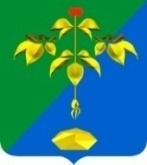 АДМИНИСТРАЦИЯ ПАРТИЗАНСКОГО ГОРОДСКОГО ОКРУГА ПРИМОРСКОГО КРАЯпостановление   15 марта 2023 г.                                                                          № 378-паВ соответствии с пунктами 2, 4 статьи 19 Федерального закона от  12 июня 2002 года № 67 - ФЗ «Об основных гарантиях избирательных прав и права на участие в референдуме граждан Российской Федерации», Решением территориальной избирательной комиссии города Партизанска от 22.02.2023 года №67/332 «О согласовании изменений в перечне избирательных участков (участков референдума), образованных на территории Партизанского городского округа для проведения голосования и подсчета голосов избирателей (участников референдума), на основании статей 29, 32 Устава Партизанского городского округа администрация Партизанского городского округаПостановляЕТ:     1. Внести изменения в п.1 постановления администрации Партизанского городского округа от 22 мая 2018 года № 598-па «Об образовании на территории Партизанского городского округа избирательных участков (участков референдума)», изложив его в новой редакции: «Для проведения голосования и подсчёта голосов избирателей (участников референдума)  образовать на территории Партизанского городского округа  38 избирательных участка (участка референдума) в соответствии с  приложением.            2. Приложение к постановлению изложить в редакции приложения к настоящему постановлению.3. Настоящее постановление  подлежит размещению на официальном сайте, в информационно-коммуникационной сети «Интернет», официальному опубликованию  в газете «Вести» и вступает  в силу  со дня официального опубликования (обнародования).3. Контроль за исполнением настоящего постановления оставляю за собой.     Глава городского округа                                                                О.А.БондаревО внесении изменений в постановление администрации Партизанского городского округа от 22 мая 2018 года № 598-па «Об образовании на территории Партизанского городского округа избирательных участков (участков референдума)»